Preghiera per gli animatori all’inizio del grest – Lunedì 3 giugno 2019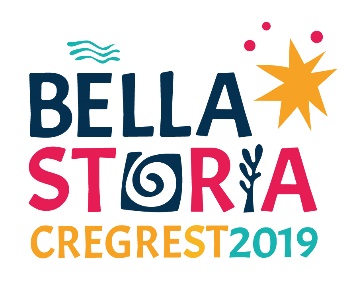 Canto iniziale “Invochiamo la Tua presenza” (dal video):  https://www.youtube.com/watch?v=NEqW4Dp0jrMDon Michele: Nel nome del Padre, del Figlio e dello Spirito Santo.Assemblea: AmenDon Matteo: la grazia del Signore nostro Gesù Cristo, l’amore di Dio Padre e la comunione dello Spirito Santo sia con tutti voi.Assemblea: E con il tuo Spirito.Voce guida (don Davide): la preghiera di questa sera serve non solo a ricordarci che la fede è l’aspetto più importante del nostro grest, ma anche a salutare e ad accompagnare don Michele e don Matteo nella loro nuova avventura, ringraziandoli al tempo stesso per l’importante contributo alla pastorale giovanile cittadina di questi anni. Come i temi delle settimane di grest, vivremo quattro brevi momenti, ciascuno scandito da una lettura biblica ed un breve filmato, che ci ricorderanno come Dio chiami anche attraverso le esperienze di volontariato al servizio dei più giovani.Voce guida: Recitiamo il salmo a cori alterni, maschi e femmine (Dal SALMO 138)Signore, tu mi scruti e mi conosci, tu sai quando seggo e quando mi alzo.Penetri da lontano i miei pensieri, mi scruti quando cammino e quando riposo. Ti sono note tutte le mie vie; la mia parola non è ancora sulla lingua  e tu, Signore, già la conosci tutta. Alle spalle e di fronte mi circondi  e poni su di me la tua mano. Stupenda per me la tua saggezza, troppo alta, e io non la comprendo.Se tu che hai creato le mie viscere e mi hai tessuto nel seno di mia madre. 
Ti lodo, perché mi hai fatto come un prodigio; sono stupende le tue opere, tu mi conosci fino in fondo. Non ti erano nascoste le mie ossa quando venivo formato nel segreto, intessuto nelle profondità della terra. Ancora informe mi hanno visto i tuoi occhi e tutto era scritto nel tuo libro; i miei giorni erano fissati, quando ancora non ne esisteva uno. Quanto profondi per me i tuoi pensieri, quanto grande il loro numero, o Dio! Se li conto sono più della sabbia, se li credo finiti, con te sono ancora.Scrutami, Dio, e conosci il mio cuore, provami e conosci i miei pensieri: vedi se percorro una via di menzogna e guidami sulla via della vita.(legge don Matteo) Prima settimana: Abramo (la fiducia accordata a noi e la nostra fiducia in chi ci guida) (Gn 12, 1-4)Dal libro della Genesi. 1Il Signore disse ad Abram: «Vàttene dal tuo paese, dalla tua patria e dalla casa di tuo padre, verso il paese che io ti indicherò. 2Farò di te un grande popolo e ti benedirò, renderò grande il tuo nome e diventerai una benedizione. 3Benedirò coloro che ti benediranno e coloro che ti malediranno maledirò e in te si diranno benedette tutte le famiglie della terra».4Allora Abram partì, come gli aveva ordinato il Signore, e con lui partì Lot. Abram aveva settantacinque anni quando lasciò Carran.Filmato 1: una suora racconta un’esperienza di grest alla luce della fede. http://www.lasettimanalivorno.it/un-grest-una-sfida-per-i-giovani-animatori-una-bellissima-esperienza-san-benedetto-ha-concluso-loratorio-estivo/(legge don Michele) Seconda settimana: Giona (il coraggio di intraprendere un cammino diverso dai nostri progetti) Giona 3 Dal libro di Giona 1 Fu rivolta a Giona una seconda volta questa parola del Signore: 2 «Alzati, va' a Ninive la grande città e annunzia loro quanto ti dirò». 3 Giona si alzò e andò a Ninive secondo la parola del Signore. Ninive era una città molto grande, di tre giornate di cammino. 4 Giona cominciò a percorrere la città, per un giorno di cammino e predicava: «Ancora quaranta giorni e Ninive sarà distrutta». 5 I cittadini di Ninive credettero a Dio e bandirono un digiuno, vestirono il sacco, dal più grande al più piccolo. 6 Giunta la notizia fino al re di Ninive, egli si alzò dal trono, si tolse il manto, si coprì di sacco e si mise a sedere sulla cenere. 7 Poi fu proclamato in Ninive questo decreto, per ordine del re e dei suoi grandi: «Uomini e animali, grandi e piccoli, non gustino nulla, non pascolino, non bevano acqua. 8 Uomini e bestie si coprano di sacco e si invochi Dio con tutte le forze; ognuno si converta dalla sua condotta malvagia e dalla violenza che è nelle sue mani. 9 Chi sa che Dio non cambi, si impietosisca, deponga il suo ardente sdegno sì che noi non moriamo?». 10 Dio vide le loro opere, che cioè si erano convertiti dalla loro condotta malvagia, e Dio si impietosì riguardo al male che aveva minacciato di fare loro e non lo fece.Filmato 2: la vita prima e dopo la conversione https://www.youtube.com/watch?v=RQvFJf5uSvc; (legge un’animatrice) Terza settimana: Maria (il coraggio della disponibilità) Luca 1,26-33Dal Vangelo di Luca. 26 Nel sesto mese, l'angelo Gabriele fu mandato da Dio in una città della Galilea, chiamata Nazaret, 27 a una vergine, promessa sposa di un uomo della casa di Davide, chiamato Giuseppe. La vergine si chiamava Maria. 28 Entrando da lei, disse: «Ti saluto, o piena di grazia, il Signore è con te». 29 A queste parole ella rimase turbata e si domandava che senso avesse un tale saluto. 30 L'angelo le disse: «Non temere, Maria, perché hai trovato grazia presso Dio. 31 Ecco concepirai un figlio, lo darai alla luce e lo chiamerai Gesù. 32 Sarà grande e chiamato Figlio dell'Altissimo; il Signore Dio gli darà il trono di Davide suo padre 33 e regnerà per sempre sulla casa di Giacobbe e il suo regno non avrà fine».L’arte di mettere le proprie capacità al servizio degli altri: testimonianza del mago Flip.Mattia Bidoli in arte Flip, è un prestigiatore professionista, campione del mondo di Street magic nel 2015. Da oltre tredici anni porta la sua magia in giro per ospedali, orfanotrofi, campi profughi, carceri, zone di guerra come inviato di associazioni non governative.(Legge don Michele). Preghiamo. Fa’, o Signore, che anche nel tempo del Grest possiamo riconoscere ed assecondare le Tue piccole e grandi chiamate quotidiane, perché su di noi e sui ragazzi che ci sono affidati possiamo sperimentare la bellezza del tuo progetto. Aiutaci, nel nostro piccolo, con lo spirito delle testimonianze che abbiamo ascoltato, a portare fede e gioia evangelica ai bambini del grest. Per Cristo nostro Signore.Benedizione finale (don Matteo) Il Signore sia con voi.Assemblea: E con il tuo SpiritoDon Matteo: Vi benedica Dio onnipotente, che è Padre, Figlio e Spirito Santo.Assemblea: Amen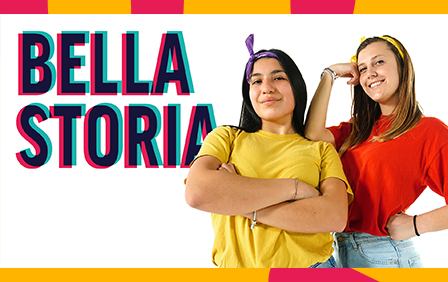 Don Matteo: nel nome del Signore, andate in pace. Assemblea: rendiamo grazie a DioCanto finale (dal video) “Soffierà”